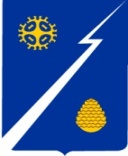 Ханты-Мансийский автономный округ-Югра(Тюменская область)Нижневартовский районГородское поселение ИзлучинскСОВЕТ ДЕПУТАТОВРЕШЕНИЕот 25.12.2015								                     № 133пгт. ИзлучинскО награждении Почетной грамотой Совета депутатов городского поселения Излучинск Рассмотрев материалы, представленные для награждения Почетной грамотой Совета депутатов городского поселения Излучинск, в соответствии с решением Совета депутатов городского поселения Излучинск от 04.02.2010 № 110 «Об утверждении Положений о Почетной грамоте и Благодарственном письме Совета депутатов городского поселения Излучинск», 	Совет  поселения РЕШИЛ:	Наградить Почетной грамотой Совета депутатов городского поселения Излучинск за высокое профессиональное мастерство, многолетнюю добросовестную и плодотворную работу в образовании и в связи с празднованием 10-летия образования Совета депутатов городского поселения Излучинск:- за многолетний и добросовестный труд, за профессиональные достижения и высокие результаты в работе и в связи с празднованием 10-летия образования Совета депутатов городского поселения Излучинск:- за многолетнюю плодотворную работу, активное участие в общественной жизни поселения и в связи с празднованием 10-летия образования Совета депутатов городского поселения Излучинск:- за достижение высоких показателей, добросовестный труд и личный вклад в развитие библиотечного дела и в связи с празднованием 10-летия образования Совета депутатов городского поселения Излучинск:Глава поселения                                                                               И.В. ЗаводскаяМардановаТимура Ирековича- учителя – дефектолога казенного общеобразовательного учреждения ХМАО – Югры для обучающихся с ограниченными возможностями здоровья «Излучинской школы-интерната»;ЧудиновуВалентину Алексеевну- воспитателя муниципального бюджетного дошкольного образовательного учреждения «Излучинский детский сад комбинированного вида «Сказка»;  СеменовуМарину Витальевну- заместителя директора муниципального бюджетного учреждения дополнительного образования «Районный центр творчества детей и молодежи «Спектр»;МануйловуСветлану Ивановну- библиотекаря Центральной районной детской библиотеки муниципального автономного учреждения «Межпоселенческая библиотека» Нижневартовского района.